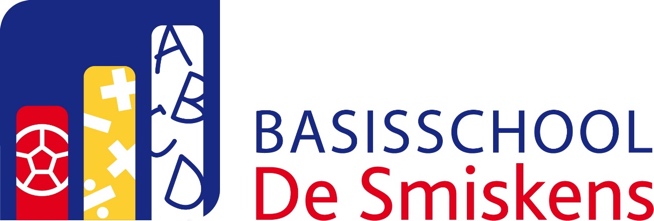 Goed om te weteninfoboekje Schooljaar2023 – 2024* Huishoudelijk reglement: annex bij het algemeen schoolreglement 2023-2024Via deze weg vertellen we jullie graag wat het huidige schooljaar allemaal     voor jullie kinderen in petto heeft.Onze klassen, schoolwerking en teamvoorstellingWe starten het nieuwe schooljaar opnieuw met 4 kleuterklassen en 6 klassen in de lagere school. We verdelen deze klassen onder 4 clusters: Cluster 1 : K1P (aparte klas), K1 en K2 (samen in 1 heel ruime klas) Cluster 2: K3 en L1Cluster 3: L2 – L3 en L4Cluster 4: L5 en L6In onze schoolwerking zijn we ervan overtuigd dat welbevinden, betrokkenheid en leren hand in hand gaan doorheen de schoolloopbaan van de kinderen. Daarom bouwen we steeds met de kinderen en ouders verder aan onze teamteaching op de school. Elke ochtend beginnen onze kinderen in hun nest waarbij het welbevinden centraal staat. Van daaruit starten de kinderen dan aan hun groei-en leertraject voor het vervolg van de dag.  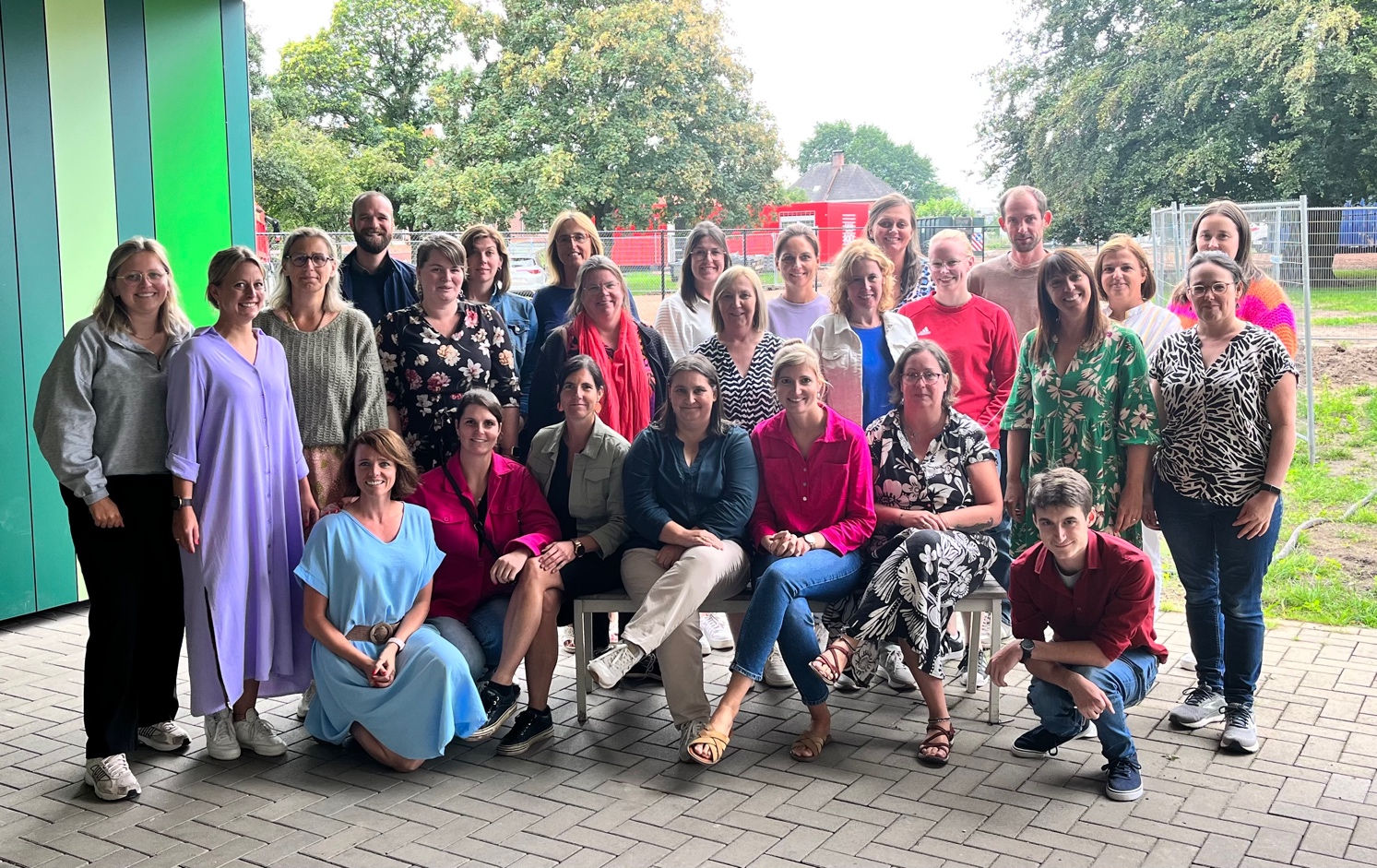 *Jammer ontbreken nog enkele collega’s op de foto van onze startvergaderingHet schoolteamCluster 1Peuterklas: juf Sandra Van den Eynde1ste en 2e kleuterklas: juf Martien, juf Sonja, juf Marie, juf Sandra en juf Fanny (juf Anneleen vervangt de 2 halftijdse opdrachten van juf Sandra en juf Fanny)Kinderverzorgster: juf AnickCluster 23de kleuterklas: juf Ann en juf Kato1ste leerjaar: meester Jef en meester NikCluster 32de leerjaar: Meester Tijl &  juf Dorien 3de leerjaar: juf Ilka & juf Dorien4de leerjaar: juf Laurien & juf GeertjeCluster 45de leerjaar & 6e leerjaar:Juf Jill, juf Nathalie, juf Mieke & juf SophieLeerkrachten LO en bewegingsopvoedingBinnen de clusters nemen telkens klasleerkrachten dit op.TaalleerkrachtenTaalcoach: juf Sandra (Dierckx)Taalcoördinator: juf DanielleZorgteamZorgcoördinator: juf Sonja (Aerts)Beleidsmedewerker: juf DanielleLeerkrachten levensbeschouwelijke vakkenKatholieke godsdienst: juf BiekeZedenleer: juf Suzy Islamitische godsdienst: juf Najma (tijdens haar afwezigheid juf Martini en juf/meester ? )Protestantse godsdienst: juf Sara en juf UrmiGrieks-orthodoxe godsdienst:  juf/meester ?PoetspersoneelBona, Eufrasie en ?Voor- en naschoolse opvangIngrid, Mie & HildeBrugfiguur vanuit Stad TurnhoutMichelle DirectieJuf Dominique (Carette)SecretariaatJuf Britt heeft tijdens deze zomer jammer genoeg beslist om voor een nieuwe uitdaging te gaan. Met pijn in het hart heeft zij eind augustus haar laatste werkdag gewerkt in BS De Smiskens. Na 7 fijne en hardwerkende schooljaren was het tijd voor een nieuwe uitdaging waar zij vanaf 1 september kon opstarten. Omdat dit allemaal in zulke versnelling terecht kwam, is de school momenteel nog bezig met de zoektocht naar een nieuwe administratieve kracht om ons team te komen versterken. Tijdelijk komt alvast juf Noortje, die al enige ervaring heeft met schooladministratie, ons alvast uit de nood helpen. Het dagverloopOchtendAankomst tussen 8u15 en 8u30Met de start aan onze nieuwbouw is de school enkel toegankelijk via de Smiskensstraat! De Graatakker is omwille van het werfverkeer en de daarbijhorende gevaren niet toegankelijk voor onze schoolgaande kinderen (en/of ouders).Toekomen kan zowel via de grote schuifpoort alsook via het kleine poortje.Ouders van onze kleuters uit cluster 1 mogen hen tot aan de tijdelijke containerklassen brengen. Vanaf K3 wandelen onze kinderen zelfstandig vanaf de schoolpoorten tot aan de klassen.Kom zeker op tijd. We doen hiervoor een extra oproep naar al onze ouders toe. Het is voor de kinderen veel fijner om elke dag op tijd te komen en daardoor niets van het schoolgebeuren te moeten missen.EINDE VAN DE SCHOOLDAG:De school eindigt op volgende uren:Maandag – dinsdag – donderdag: 15u30Woensdag: 11u40 Vrijdag: 15uAlle ouders mogen de kinderen aan de klassen gaan afhalen. Dit loopt zo het ganse schooljaar door. Indien kinderen alleen of met broer en/of zus naar huis mogen, kan je hiervoor later nog schriftelijke toestemming bezorgen aan de juf/meester.*Onze voor- en naschoolse opvang blijft qua uren ook gelijk lopen zoals de voorgaande schooljaren. Elke ochtend vanaf 7u kan je daar terecht. Ook na de schooluren voorzien wij opvang op maandag, dinsdag, donderdag en vrijdag, dit telkens tem 18u. Op woensdagmiddag is de school nog steeds uit om 11u40. Eventueel kan je daar als gezin gebruik maken van de buitenschoolse opvang Gabbers & co. Indien je hiervan gebruikt wenst te maken, neem je best met hen zelf contact op.Voor- en naschoolse opvangJuf Ingrid, juf Mie en juf Hilde zijn de verantwoordelijken voor onze voor- en naschoolse opvang. Onze opvang bevindt zich tijdens de werken aan onze nieuwbouw in de tijdelijke containerklassen. Bij mooi weer proberen we uiteraard zoveel mogelijk de kinderen buiten te laten spelen op onze speelplaats. De vooropvang start elke ochtend vanaf 7u en dit tot 8u15.’s Avonds is onze naschoolse opvang vanaf een kwartier na schooltijd tot en met 18u. We stellen het ten zeerste op prijs dat het einduur gerespecteerd wordt. Indien onverwachte omstandigheden ervoor zorgen dat u toch niet tijdig uw kind(eren) kan ophalen, gelieve steeds telefonisch te verwittigen op het nummer 0479/56.85.52.Opgelet! Op woensdag voorziet onze school GEEN naschoolse opvang. Onze school eindigt om 11u40 en voorziet maar naschoolse opvang tot 12u.Voor kinderopvang na 18u en op woensdag na 12u kan je terecht bij de vzw Buitenschoolse Kinderopvang Gabbers&Co op telefoonnummer 014/ 41 81 84. Vooraf online inschrijven is hier wel noodzakelijk.De kostprijs van onze voor- en naschoolse opvang bedraagt 0,80 euro per begonnen halfuur. De onkosten worden verrekend via het maandfactuur. De school reikt jaarlijks een fiscaal attest uit waarop het bedrag staat dat u integraal kunt inbrengen op uw jaarlijkse belastingsaangifte. HuiswerkklasVanaf het vierde leerjaar hebben ouders de mogelijkheid om hun kinderen in te schrijven voor de huiswerkklas. Hiervoor volgt in de loop van de eerste schoolweek een brief.Dit schooljaar gaat de huiswerkklas door op maandagen en dinsdagen. Meester Tijl neemt deze taak voor zijn rekening en dit telkens van 15u45 tot en met 16u15.We verwachten wel dat de kinderen wekelijks aan de huiswerkklas deelnemen indien ze ingeschreven worden. Wanneer de kinderen weinig huiswerk hebben kunnen ze steeds een leesboek van de aanwezige leerkracht verkrijgen. Het tarief van deze huiswerkklas is dezelfde als deze van de voor- en naschoolse opvang en zal ook via het maandelijkse factuur verrekend worden.SchoolrekeningIn het begin van de maand krijgt elk gezin de schoolrekening van de voorbije maand waarbij voor alle klassen rekening gehouden wordt met het maximumfactuur. Het maximumfactuur bedraagt het volgende voor het schooljaar 2022 – 2023:Voor kleuters:			55 euroVoor lagere school kinderen: 	105 euroAls je een onderwijscheque van de Stad Turnhout krijgt, vergeet hem dan zeker niet binnen te brengen op het secretariaat. Zwemmen wordt gefactureerd volgens het aantal zwembeurten van de kinderen. Het vierde leerjaar zwemt gratis.SecretariaatOns secretariaat is alle dagen open tijdens de schooluren.  Voor vragen kan je altijd bij juf Noortje terecht. Je kan haar bereiken via telefoon (014 41 30 76) of via mail (secretariaat@desmiskens.be).InschrijvingenSinds 2020 – 2021 gebeuren alle inschrijvingen in de Turnhoutse basisscholen digitaal. Raadpleeg daarom steeds de schoolwebsite om de plaatsen per geboortejaar/leerjaar te bekijken. Broertjes en zusjes krijgen uiteraard voorrang in onze school gedurende een bepaalde periode. Volg daarom zeker de informatie rond inschrijvingen op die later op het schooljaar zal volgen. StudietoelageVoortaan worden studietoelagen automatisch toegekend vanuit de Overheid. Denk je hiervoor in aanmerking te komen en kreeg je hierover geen bericht, contacteer dan eventjes juf Noortje van het secretariaat voor verdere informatie.RookverbodZoals op alle scholen, geldt op onze school een totaal rookverbod. Zowel binnen als buiten op het schoolterrein mag niet gerookt worden. Ook tijdens evenementen in het weekend zal dit rookverbod gelden.CLBHet CLB zet haar nieuwe werking verder. Opnieuw zal er 1 ankerfiguur aan de school gekoppeld worden. Voor onze school is dit Lara Mariën. Als je haar wil contacteren kan dit via juf Sonja (zorgcoördinator) of rechtstreeks via het CLB-centrum (Waterheidestraat 19, 2300 Turnhout – 014 41 33 30).SchoolurenVoormiddag				Namiddag				Maandag	van 8u30 tot en met 12u05		van 13u10 tot en met 15u30Dinsdag	van 8u30 tot en met 12u05		van 13u10 tot en met 15u30Woensdag	van 8u30 tot en met 11u40Donderdag 	van 8u30 tot en met 12u05		van 13u10 tot en met 15u30Vrijdag 		van 8u30 tot en met 12u05		van 13u10 tot en met 15uBusvervoerVanaf schooljaar 2022 – 2023 werd er beslist vanuit onze scholengroep dat er geen voor- en naschools busvervoer voor de 3 Turnhoutse GO! scholen meer voorzien wordt.MiddagrefterOnze kleutertjes eten hun lunch op in of aan de klasjes. Dit is een momentje van fijn samenzitten waar ook gelegenheden worden gecreëerd waarbij de kinderen onderling of met de juf een praatje aangaan. Dit juichen we toe in onze taalwerking. Ook in de lagere school eten onze leerlingen van de lagere scholen ook in de lokalen (of bij mooi weer picknicken ze buiten).TraktatiesBij een verjaardag van een kind zetten wij hem/haar die dag extra in de kijker. In de klas wordt jouw zoon/dochter dan gevierd. Elk kind krijgt van de school ook een verjaardagskaart alsook een kleinigheidje dat de klasleerkracht bij de directie komt ophalen. !!!!!! NIEUW Vanaf dit schooljaar heeft cluster 1 (K1P – K1 en K2) ervoor gekozen om een fijne viering te houden op school. Dit om de jarigen van de maand in de kijker te zetten. Op de verjaardag zelf wordt de kleuter natuurlijk ook gevierd, maar er worden geen traktaties van thuis uit voorzien omdat ze op school hiervoor reeds voldoende vertroeteld zullen worden. Op deze manier denken wij als school graag mee na over de financiële uitdagingen voor schoolgaande gezinnen. Dit is een try-out en wordt op het einde van dit schooljaar geëvalueerd, eventueel bijgestuurd en mogelijks doorgetrokken naar de overige klassen.Lunch & tussendoortjesDe school durft vragen om voor een gezond en afwisselend hapklaar lunchpakket te zorgen. Ook de koekjes voor de namiddag proberen we zo gezond mogelijk te houden. Probeer daarom dus ook koekjes met chocolade zoveel mogelijk te beperken. Bij warm weer moet je opletten dat sommige voedingswaren snel slecht worden (yoghurt,preparé,…)Gebruik in de mate van het mogelijke een koekendoosje om de koeken in op te bergen. Deze worden genuttigd net voor of na de speeltijd omdat we bewegen en uitleven tijdens de pauzes erg belangrijk vinden. Snoep (met veel kleurstof, zout,…) en sterke suiker- en koolzuurhoudende (energie)dranken horen niet thuis op school. Dranken in glazen flesjes en kauwgom zijn uitdrukkelijk verboden. Probeer ook zoveel mogelijk blikjes of kartonnen drinkverpakking te vermijden. Zo verkleinen we samen de afvalberg. Het gebruik van water wordt sterk aangeraden!Bewegingsopvoeding, lichamelijke opvoeding en zwemmenOnze kleutertjes krijgen wekelijks 2 uurtjes bewegingsopvoeding. Tijdens deze momenten worden ze actief uitgedaagd en dit allemaal in een leuke spelvorm. Deze lessen gaan door in de overdekte kleuterspeelzaal bij de tijdelijke containerklassen.Onze kinderen van de lagere school krijgen tweewekelijks 2 uurtjes lichamelijke opvoeding op donderdagen. Tijdens onze bouwwerken trekken wij hiervoor naar sporthal Technico. De andere week gaan zij zwemmen in het Stadspark. Voor de LO-lessen is sportkledij verplicht. Aangepast schoeisel (witte zool of turnpantoffel), een korte of lange short en een t-shirt van de school zijn hierbij verplicht. Deze laatste kan u via het secretariaat bekomen aan 7 euro.Vanaf de derde kleuterklas gaan we met onze kinderen tweewekelijks zwemmen. Voor K3 is dit nog echt watergewenning maar nieuw vanaf dit schooljaar is dat we ook terug met ons vijfde en zesde leerjaar gaan zwemmen omdat we merken dat onze kinderen hier echt mee gebaat zijn.Omdat zwemmen terug te vinden is in onze leerplandoelen is, is uw kind verplicht hieraan deel te nemen (van K3 tem L6). Enkel een doktersattest is hierbij gewettigd. De onkosten voor het zwemmen vallen onder het maximumfactuur. Voor kinderen van de derde kleuterklas wordt het zwemmen gratis aangeboden.Gsm’s / smartphones / i-Pods / …Deze worden niet toegelaten op school voor gebruik zonder toestemming van de leerkracht. Enkel bij toestemming van de ouder(s) voor de veiligheid bij het naar school komen en naar huis gaan kan een gsm/smartphone op school aanwezig zijn. Deze wordt dan ’s ochtends onmiddellijk aan de juf/meester bezorgd en kan op het einde van de dag terug gevraagd worden. Bij inbeslagname omwille van foutief gebruik komt het toestel bij de directie terecht en kan deze enkel daar opgehaald worden.Accenten voor 2023 – 2024Ons jaarthema voor dit schooljaar luidt “Op ons kan je bouwen”.*Met de start aan onze nieuwbouw is dit natuurlijk een gepast thema. Doorheen het schooljaar zullen we dan ook af en toe rond dit thema extra activiteiten doen met onze kinderen.*We blijven ook dit schooljaar verder inzetten op TAAL in onze school. Zo start elke klas in de ochtend in haar nest om daar te werken rond de talige doelen alsook de sociale vaardigheden. Het kwartierlezen  hebben we uitgebreid en gecombineerd met extra inoefenen van het technisch lezen en blijven we elke dag van de schoolweek inbouwen om het leesplezier bij de kinderen te stimuleren. Door 15 minuten per dag tijd te maken om een spannend of leuk boek te lezen, kan je ongelooflijk sterke resultaten boeken op termijn. *Buiten een taalcoach (juf Sandra D.) die wekelijks aan de slag gaat met onze anderstalige leerlingen, hebben we ook een taalcoördinator op school, juf Danielle. Zij gaat samen met de leerkrachten aan de slag voor de taalintegratie op de klasvloer. Juf Danielle begeleidt en coördineert ook nog steeds de verschillende clusters en hun organisatie in onze teamteachingswerking.*2 jaar geleden zijn we voor wiskunde in de kleuterklassen reeds opgestart met een nieuwe visie op wiskunde aan de hand van het Ijsbergrekenen. Dit schooljaar start het derde leerjaar ook mee op. *Dit schooljaar willen we ook graag nadenken met het schoolteam over hoe we “de wereld” kunnen binnenhalen in onze school en natuurlijk ook hoe wij op ontdekking buiten de schoolmuren kunnen gaan. Het vak wereldoriëntatie heeft daar dan ook een grote meerwaarde in en daar we ons al schoolteam dan ook graag verder in verdiepen.*Omdat BETROKKENHEID één van de kernwaarden op onze school is, blijven we ook sleutelen aan onze ouderbetrokkenheid. Juf Michelle, onze brugfiguur van Stad Turnhout, zal daarom ook dit schooljaar nog aanwezig zijn op maandagen en vrijdagen. *Omdat we de brug tussen de basisschool en het middelbaar zo klein mogelijk willen houden voor onze leerlingen, organiseren we al enkele jaren in samenwerking met Talentenschool Turnhout onze STEM-academy. Maandelijks gaat onze derde graad met de fiets richting campus Boomgaard of campus Zenit om daar samen met een leerkracht uit het middelbaar kennis te maken met enkele vakken. Dit schooljaar worden de workshops Latijn – Engels – Hotel – Grafische en Fablab aangeboden tijdens deze momenten. We zijn dan ook enorm trots op deze fijne samenwerking.*Communicatie blijven we dit schooljaar dubbelen voeren waar nodig (papier en elektronisch) maar we trachten toch zoveel mogelijk info te verspreiden via mail. Daarom een warme oproep om er steeds voor te zorgen dat de school over het correcte mailadres beschikt. Soms is er een brief waarvan we verwachten van jullie als ouders dat deze ingevuld terug aan de school bezorgd wordt. Deze zal afgedrukt worden op GEEL papier. Dus kom je zoiets tegen in de boekentas van je zoon/dochter, dan weet je meteen dat dit een belangrijke en terug te bezorgen brief is.*Ook onze school neemt deel aan de digi-sprong in het onderwijs. Wij investeerden als school in chromebooks voor onze ganse cluster 4 (= 5e en 6e leerjaar). Deze toestellen zullen ingezet worden in de dagdagelijkse lessen van de kinderen. Ook ons vierde leerjaar willen we deze toestellen al geven zodat ook zij hier al stilletjes mee aan de slag kunnen. We werden als school ook gevraagd om deel te nemen aan een Europees onderzoek i.s.m. KU Leuven en de Duitse Universiteit, nl. Helmut Smidt University, ook dit loopt schooljaar 2023 – 2024 verder.Het project heet SMASCH en zal inhoudelijk gaan over Smart Tools. Samen bekijken we hoe we de digitale tools het best kunnen inzetten in onze schoolwerking om zo het grootste leerrendement bij onze leerlingen te kunnen bekomen. Een onderzoek waar we dus graag deel van uitmaken.*Via deze weg doen we ook nog graag een oproep naar “Doeners&Denkers” om onze ouderraad te versterken. Onze ouderraad komt met een kernteam meerdere momenten per schooljaar samen om ideeën uit te werken en op te volgen, bv. Valentijnsontbijt, spelletjesnamiddag, … . Zij zijn onze DENKERS. Maar zij zijn ook altijd op zoek naar ondersteuning op de dagen zelf en daarvoor zijn we nog op zoek naar DOENERS. Is dit iets voor jou? Stuur dan een mailtje naar Ouderraad-Smiskens@outlook.be . Wij hopen alvast dat nog enkele mensen hun weg naar onze fijne ouderwerking vinden. Zo zoeken we ook nog mensen voor mee kinderen en ouders veilig te laten oversteken (= gemachtigde opzichters). *Ons nieuwbouw-verhaal is momenteel goed van start gegaan. De afbraakwerken vonden plaats in de zomer. Onze kleuterklassen verhuisden naar tijdelijke kleuterklassen alsook ons secretariaat en het bureau van de directie en zorgcoördinator kregen een nieuwe locatie. Dit schooljaar willen we graag, samen met jullie, op zoek naar een nieuwe naam voor onze school. We zoeken natuurlijk een naam die staat voor warm en krachtig onderwijs, zoals de onderwijsinspectie ons ook bekroonde. Onze teamteachingswerking is dan ook echt iets wat ons typeert. Meer info over deze “naam-wedstrijd” volgt zeker nog later dit schooljaar. Jullie doen toch ook mee?!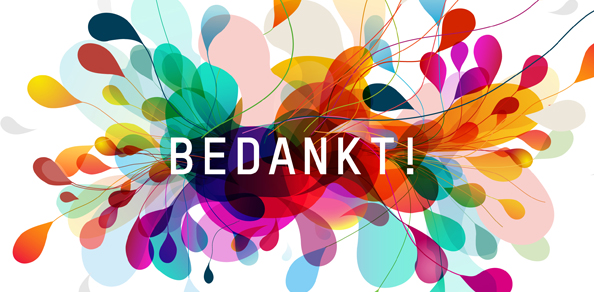 Heb je na het lezen van dit bundeltje nog vragen? Neem dan gerust contact op met ons. Dit kan aan de schoolpoort bij het begin of einde van de dag, via een telefoontje (014 41 30 76)of door een e-mail te sturen naar directie@desmiskens.be of secretariaat@desmiskens.be .Warme groet, Het ganse Smiskensteam